В 3 классе по предмету «Физическая культура» в 2016-2017 учебном году предусмотрены следующие виды контроля:- Входная проверочная работа;- Промежуточная проверочная работа;- Итоговая промежуточная работа.Входная проверочная работа для обучающихся 3 классаФамилия, Имя, класс____________________________________________________________________________Задание 1Какие физкультурно-оздоровительные занятия ты выполнял самостоятельно летом? (Закрась левую часть мяча)Задание 2Какую спортивную секцию ты посещал (закрась правую часть мяча)Задание 3какие физические способности ты развивал (подчеркни)Задание 4Напиши, какие ещё физкультурно-оздоровительные занятия ты выполнял самостоятельно, какие физические способности ты развивал____________________________________________________________________________________________________________________________________________________________Задание 5Если спортивная секция, которую ты посещаешь, не указана в таблице, то напиши её название.______________________________________________________________________________Промежуточная проверочная работа для обучающихся 3 класса1.Сколько времени должен находиться на воздухе школьник каждый день?2.Что такое орган зрения и что его защищает?3.Какие игры с мячом вы знаете?4.Можно ли стать закаленным за один день?5.Где можно и где нельзя играть?6.Как правильно одеваться при занятиях на лыжах?7.Как можно тренировать ноги и руки?8.Можно ли есть быстро, разговаривая при этом?9.Нужно ли мыть ноги перед сном?10.Что такое здоровая пища?11.Придумай и напиши историю про доктора "Здоровая пища".Критерии оценивания:Оценка «5» ставится за правильное выполнение 9-11 заданий;Оценка «4» – за правильное выполнение 7-8 заданий;Оценка «3» – за правильное выполнение 5-6 заданий;Оценка «2» – за правильное выполнение менее 5 заданий.Ответы к промежуточной проверочной работедля обучающихся 3 класса1.1.5-2 часа.2.Глаз, веки, ресницы, брови.3.Снайпер, футбол и т.д.4.Нет.5.Можно на спортивной площадке, в спортзале. Нельзя на дороге, вблизи окон.6.Теплые носки, рукавицы, двое спортивных брюк, футболка, свитер, куртка, спортивная шапочка.7.Физические упражнения, зарядка, занятия в спортивной секции и т.д.8.Нельзя. Можно подавиться.9.Да.10.Это пища, которая приносит пользу (каши, овощи, фрукты, молочные продукты и т.д.). Нельзя есть всухомятку. Чипсы - это не здоровая пища. Пищу надо есть теплую, хорошо приготовленную.Итоговая проверочная работа для обучающихся 3 класса1. Сколько игроков играют в волейбол на одной стороне площадки?а) 5, б) 10, в) 6, г) 7.2. В какой стране зародились Олимпийские игры?а) в Древней Греции, б) в Риме, в) в Олимпии, г) во Франции.3. Что, прежде всего, следует сделать при оказании первой помощи пострадавшему от ушиба какой-либо части тела о твердую поверхность?а) охладить ушибленное место, б) приложить тепло на ушибленное место, в) наложить шину, г) обработать ушибленное место йодом.4. Осанкой называется:а) силуэт человека, б) привычная поза человека в вертикальном положении, в) качество позвоночника, обеспечивающее хорошее самочувствие, г) пружинные характеристики позвоночника и стоп.5. Кто имел право принимать участие в Древнегреческих олимпийских играх?а) только свободные греки мужчины, б) греки мужчины и женщины, в) только греки мужчины, г) все желающие.6. Чем отличается кроссовый бег от длительного бега?а) техникой бега, б) скоростью бега, в) местом проведения занятий, г) работой рук7. Гибкость не зависит от:а) анатомического строения суставов, б) ростовых показателей, в) эластичности мышц и связок, г) температуры тела.Оценка «5» ставится за правильное выполнение 7 заданий;Оценка «4» – за правильное выполнение 6 заданий;Оценка «3» – за правильное выполнение  4-5 заданий;Оценка «2» – за правильное выполнение менее 4 заданий.Ответы к итоговой проверочной работедля обучающихся 3 классаВААБАВБ№Самостоятельные физкультурно-оздоровительные занятияФизические способности1Утренняя зарядкаГибкость, сила2ЗакаливаниеВыносливость, равновесие3Метание мячаЛовкость, быстрота4Упражнения, направленные на формирование осанкиГибкость, выносливость5Физкультминутка Выносливость, гибкость6Акробатические упражненияЛовкость, равновесия7Упражнения на турникуРавновесие, ловкость8Бег на длинные дистанцииСила, выносливость9Прыжки Равновесие, ловкость10Плавание в открытом водоёмеВыносливость, сила11Длительные пешие прогулки с родителямиБыстрота, выносливость12Участие в спортивных играхБыстрота, равновесие, ловкость, сила13ФутболБыстрота, равновесие14Баскетбол Ловкость, сила15Волейбол / пионерболВыносливость, ловкост16Настольный теннисЛовкость, сила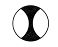 